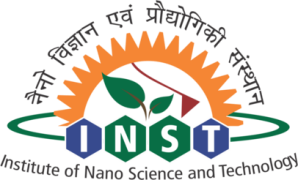 1.   Name: ……………………………………………………….…….. 2. Designation: ………………………………..3.   Email ID: ………………………………………...……..…..……... 4. Mobile number: ………..………...…….......Sample Details:No. of samples: ………….Note:Please specify the nature of your sample whether it contains any toxic/ flammable/ hazardous/ explosive component. Potentially hazardous samples will not be accepted for analysis.Student (Internal)Date:	/	/ 	Sl. NoSample IDInternal controlGeneTMDyeCycle conditionsName of SignatureUserSupervisor                                                                                                                                                   Signature   (Faculty-In-charge)                                                                                                                                                   Signature   (Faculty-In-charge)                                                                                                                                                   Signature   (Faculty-In-charge)Allotted to Operator’s NameSlot timing:Allotted to Operator’s NameSlot timing:Allotted to Operator’s NameSlot timing:Remarks:                                                                                                                                                         Signature(Operator)Remarks:                                                                                                                                                         Signature(Operator)Remarks:                                                                                                                                                         Signature(Operator)